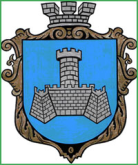 УКРАЇНАХМІЛЬНИЦЬКА МІСЬКА РАДАВІННИЦЬКОЇ ОБЛАСТІ                       виконавчий комітетРІШЕННЯ         Від 05 січня 2018 р.                                                       №07Про встановлення режимуроботи об’єкту підприємництвау сфері торгівліРозглянувши заяву ФОП Загороднього Миколи Андрійовича від 24.11.2017р. щодо встановлення режиму роботи для магазину «Одуванчик», керуючись рішенням виконавчого комітету Хмільницької міської ради від 30.08.2011р. № 601 «Про затвердження Положення про порядок встановлення режиму роботи об’єктів торгівлі та сфери послуг на території м. Хмільника», ст.30, 59 Закону України “Про місцеве самоврядування в Україні”, виконавчий комітет міської ради В И Р І Ш И В :Встановити, за погодженням з власником (ФОП Загородній М.А., м. Хмільник, проспект Свободи, буд. 15/35), режим роботи об’єкту підприємництва у сфері торгівлі, магазину «Одуванчик», який знаходиться по вул. Слобідська 12 /додається/.Вказати ФОП Загородньому М.А. про необхідність дотримуватись:-	встановленого режиму роботи;-	Правил роздрібної торгівлі продовольчими товарами, затверджених наказом Міністерства економіки та з питань європейської інтеграції України від 11.07.2003р. №185;-	Правил благоустрою території міста Хмільника, затверджених рішенням 45 сесії Хмільницької міської ради 5 скликання від 26.02.2009р. №491.Контроль за виконанням цього рішення покласти на заступника міського голови з питань діяльності виконавчих органів, згідно розподілу обов’язків.                         Міський голова                                                          С.Б. РедчикДодаток до рішення виконкому міської ради №07 від 05 січня 2018 р.Режим  роботиоб’єкта підприємництва у сфері торгівлі, розташованого на території м. ХмільникаКеруючий справами виконавчогокомітету міської ради							С.П. МаташНазва підприємстваАдреса розташуванняПрізвище, ім’я тапо-батькові керівникаРежимРоботиМагазин «Одуванчик»вул. Слобідська, 12ФОП Загородній Микола Андрійович                   08.00-22.00Без перервиБез вихідних